от  08 июля  2016 г. №  63/08                с. Усть-Цильма Республики Коми    		Приложение к решению Совета  муниципального района «Усть-Цилемский»  от   08 июля 2016г. № 63/08Изменения, вносимые в решение Совета муниципального района «Усть-Цилемский» от 24 декабря 2013 г. № 234/17 «О комиссии по соблюдению требований к служебному повелению муниципальных служащих муниципального района «Усть-Цилемский»Внести в Положение о комиссии по соблюдению требований к служебному повелению муниципальных служащих муниципального района «Усть-Цилемский» и урегулированию конфликта интересов (приложение № 1) следующие изменения:1.1) в тексте Положения слова «глава МР «Усть-Цилемский» - руководитель администрации района» заменить словами «руководитель администрации МР «Усть-Цилемский» в соответствующем падеже; 1.2) в пункте 11:      а) абзац второй подпункта «б» изложить в новой редакции:«обращение гражданина, замещавшего в МР «Усть-Цилемский» должность, включенную в перечень должностей муниципальной службы в МР «Усть-Цилемский», при назначении на которые граждане и при замещении которых муниципальные служащие обязаны представлять сведения о доходах, об имуществе и обязательствах имущественного о характера, а также сведения о доходах, об имуществе и обязательствах имущественного характера своих супруги (супруга) и несовершеннолетних детей, и претендующими на замещение должности муниципальной службы в МР «Усть-Цилемский», о даче согласия на замещение должности в коммерческой или некоммерческой организации либо на выполнение работы на условиях гражданско-правового договора в коммерческой или некоммерческой организации, если отдельные функции по муниципальному управлению этой организацией входили в его должностные (служебные) обязанности, до истечения двух лет со дня увольнения с муниципальной службы;»;      б) подпункт «б» дополнить абзацем четвертым следующего содержания:«заявление муниципального служащего о невозможности выполнить требования Федерального закона от 7 мая 2013 г. № 79-ФЗ «О запрете отдельным категориям лиц открывать и иметь счета (вклады), хранить наличные денежные средства и ценности в иностранных банках, расположенных за пределами территории Российской Федерации, владеть и (или) пользоваться иностранными финансовыми инструментами» (далее – Федеральный закон «О запрете отдельным категориям лиц открывать и иметь счета (вклады), хранить наличные денежные средства и ценности в иностранных банках, расположенных за пределами территории Российской Федерации, владеть и (или) пользоваться иностранными финансовыми инструментами») в связи с арестом, запретом распоряжения, наложенными компетентными органами иностранного государства в соответствии с законодательством данного иностранного государства, на территории которого находятся счета (вклады), осуществляется хранение наличных денежных средств и ценностей в иностранном банке и (или) имеются иностранные финансовые инструменты, или в связи с иными обстоятельствами, не зависящими от его воли или воли его супруги (супруга) и несовершеннолетних детей;»;       в)   подпункт «б» дополнить абзацем пятым следующего содержания:«уведомление муниципального служащего о возникновении личной заинтересованности при исполнении должностных обязанностей, которая приводит или может привести к конфликту интересов;»;      г)  дополнить подпунктом «д» следующего содержания:      «д) поступившее в соответствии с частью 4 статьи 12 Федерального закона от 25 декабря 2008 г. № 273-ФЗ «О противодействии коррупции» и статьей 64.1 Трудового кодекса Российской Федерации в МР «Усть-Цилемский» уведомление коммерческой или некоммерческой организации о заключении с гражданином, замещавшим должность муниципальной службы в МР «Усть-Цилемский», трудового или гражданско-правового договора на выполнение работ (оказание услуг), если отдельные функции муниципального управления данной организацией входили в его должностные (служебные) обязанности, исполняемые во время замещения должности в МР «Усть-Цилемский», при условии, что указанному гражданину комиссией ранее было отказано во вступлении в трудовые и гражданско-правовые отношения с данной организацией или что вопрос о даче согласия такому гражданину на замещение им должности в коммерческой или некоммерческой организации либо на выполнение им работы на условиях гражданско-правового договора в коммерческой или некоммерческой организации комиссией не рассматривался.»;1.3) дополнить пунктами 12.1 – 12.5 следующего содержания:«12.1. Обращение, указанное в абзаце втором подпункта «б» пункта 11 настоящего Положения, подается гражданином, замещавшим должность муниципальной службы в МР «Усть-Цилемский», в подразделение кадровой службы МР «Усть-Цилемский» по профилактике коррупционных и иных правонарушений. В обращении указываются: фамилия, имя, отчество гражданина, дата его рождения, адрес места жительства, замещаемые должности в течение последних двух лет до дня увольнения с муниципальной службы, наименование, местонахождение коммерческой или некоммерческой организации, характер ее деятельности, должностные (служебные) обязанности, исполняемые гражданином во время замещения им должности муниципальной службы, функции по муниципальному управлению в отношении коммерческой или некоммерческой организации, вид договора (трудовой или гражданско-правовой), предполагаемый срок его действия, сумма оплаты за выполнение (оказание) по договору работ (услуг). В подразделении кадровой службы МР «Усть-Цилемский» по профилактике коррупционных и иных правонарушений осуществляется рассмотрение обращения, по результатам которого подготавливается мотивированное заключение по существу обращения с учетом требований статьи 12 Федерального закона от 25 декабря 2008 г. № 273-ФЗ «О противодействии коррупции». 12.2. Обращение, указанное в абзаце втором подпункта «б» пункта 11 настоящего Положения, может быть подано муниципальным служащим, планирующим свое увольнение с муниципальной службы, и подлежит рассмотрению комиссией в соответствии с настоящим Положением.12.3. Уведомление, указанное в подпункте «д» пункта 11 настоящего Положения, рассматривается подразделением кадровой службы администрации МР «Усть-Цилемский» по профилактике коррупционных и иных правонарушений, которое осуществляет подготовку мотивированного заключения о соблюдении гражданином, замещавшим должность муниципальной службы в МР «Усть-Цилемский», требований статьи 12 Федерального закона от 25 декабря 2008 г. № 273-ФЗ «О противодействии коррупции». Заключение и другие материалы в течение десяти рабочих дней со дня поступления уведомления представляются председателю комиссии.12.4. Уведомление, указанное в абзаце пятом подпункта «б» пункта 11 настоящего Положения, рассматривается подразделением кадровой службы администрации МР «Усть-Цилемский» по профилактике коррупционных и иных правонарушений, которое осуществляет подготовку мотивированного заключения по результатам рассмотрения уведомления.12.5. При подготовке мотивированного заключения по результатам рассмотрения обращения, указанного в абзаце втором подпункта «б» пункта 11 настоящего Положения, или уведомлений, указанных в абзаце пятом подпункта «б» и подпункте «д» пункта 11 настоящего Положения, должностные лица кадровой службы администрации МР «Усть-Цилемский» имеют право проводить собеседование с муниципальным служащим, представившим обращение или уведомление, получать от него письменные пояснения, а руководитель администрации МР «Усть-Цилемский», председатель Контрольно-счетной палаты МР «Усть-Цилемский» или его заместитель, специально на то уполномоченный, может направлять в установленном порядке запросы в государственные органы, органы местного самоуправления и заинтересованные организации. Обращение или уведомление, а также заключение и другие материалы в течение семи рабочих дней со дня поступления обращения или уведомления представляются председателю комиссии. В случае направления запросов обращение или уведомление, а также заключение и другие материалы представляются председателю комиссии в течение 45 дней со дня поступления обращения или уведомления. Указанный срок может быть продлен, но не более чем на 30 дней.»;1.4) подпункт «а» пункта 14 изложить в следующей редакции:«а) в 10-дневный срок назначает дату заседания Комиссии. При этом дата заседания Комиссии не может быть назначена позднее 20 дней со дня поступления указанной информации, за исключением случаев, предусмотренных пунктами 14.1 и 14.2 настоящего Положения;»;1.5) дополнить пунктами 14.1 и 14.2 следующего содержания:«14.1. Заседание комиссии по рассмотрению заявлений, указанных в абзацах третьем и четвертом подпункта «б» пункта 11 настоящего Положения, как правило, проводится не позднее одного месяца со дня истечения срока, установленного для представления сведений о доходах, об имуществе и обязательствах имущественного характера.14.2. Уведомление, указанное в подпункте «д» пункта 11 настоящего Положения, как правило, рассматривается на очередном (плановом) заседании Комиссии.»;1.6)  пункт 15 изложить в следующей редакции:«15. Заседание Комиссии проводится, как правило, в присутствии муниципального служащего, в отношении которого рассматривается вопрос о соблюдении требований к служебному поведению и (или) требований об урегулировании конфликта интересов, или гражданина, замещавшего должность муниципальной службы в МР «Усть-Цилемский».          О намерении лично присутствовать на заседании Комиссии муниципальный служащий или гражданин указывает в обращении, заявлении или уведомлении, представляемых в соответствии с подпунктом «б» пункта 11 настоящего Положения.»;      1.7) дополнить пунктом 15.1 следующего содержания:«15.1. Заседания Комиссии могут проводиться в отсутствие муниципального служащего или гражданина в случае:а) если в обращении, заявлении или уведомлении, предусмотренных подпунктом «б» пункта 11 настоящего Положения, не содержится указания о намерении муниципального служащего или гражданина лично присутствовать на заседании Комиссии;б) если муниципальный служащий или гражданин, намеревающиеся лично присутствовать на заседании Комиссии и надлежащим образом извещенные о времени и месте его проведения, не явились на заседание Комиссии.»;       1.8) пункт 16 изложить в следующей редакции:      «16. На заседании Комиссии заслушиваются пояснения муниципального служащего или гражданина, замещавшего должность муниципальной службы в МР «Усть-Цилемский» (с их согласия), и иных лиц, рассматриваются материалы по существу вынесенных на данное заседание вопросов, а также дополнительные материалы.»;      1.9) пункт 20 изложить в следующей редакции: «20. По итогам рассмотрения вопроса, указанного в абзаце втором подпункта «б» пункта 11 настоящего Положения, Комиссия принимает одно из следующих решений:а) дать гражданину согласие на замещение должности в коммерческой или некоммерческой организации либо на выполнение работы на условиях гражданско-правового договора в коммерческой или некоммерческой организации, если отдельные функции по муниципальному управлению этой организацией входили в его должностные (служебные) обязанности;б) отказать гражданину в замещении должности в коммерческой или некоммерческой организации либо в выполнении работы на условиях гражданско-правового договора в коммерческой или некоммерческой организации, если отдельные функции по муниципальному управлению этой организацией входили в его должностные (служебные) обязанности, и мотивировать свой отказ.»;      1.10) дополнить пунктами 22.1 – 22.2 следующего содержания:«22.1. По итогам рассмотрения вопроса, указанного в абзаце четвертом подпункта «б» пункта 11 настоящего Положения, Комиссия принимает одно из следующих решений:а) признать, что обстоятельства, препятствующие выполнению требований Федерального закона «О запрете отдельным категориям лиц открывать и иметь счета (вклады), хранить наличные денежные средства и ценности в иностранных банках, расположенных за пределами территории Российской Федерации, владеть и (или) пользоваться иностранными финансовыми инструментами», являются объективными и уважительными;б) признать, что обстоятельства, препятствующие выполнению требований Федерального закона «О запрете отдельным категориям лиц открывать и иметь счета (вклады), хранить наличные денежные средства и ценности в иностранных банках, расположенных за пределами территории Российской Федерации, владеть и (или) пользоваться иностранными финансовыми инструментами», не являются объективными и уважительными. В этом случае Комиссия рекомендует руководителю администрации МР «Усть-Цилемский», председателю Контрольно-счетной палаты МР «Усть-Цилемский» применить к муниципальному служащему конкретную меру ответственности.22.2. По итогам рассмотрения вопроса, указанного в абзаце пятом подпункта «б» пункта 11 настоящего Положения, Комиссия принимает одно из следующих решений:а) признать, что при исполнении муниципальным служащим должностных обязанностей конфликт интересов отсутствует;б) признать, что при исполнении муниципальным служащим должностных обязанностей личная заинтересованность приводит или может привести к конфликту интересов. В этом случае Комиссия рекомендует муниципальному служащему и (или) руководителю администрации МР «Усть-Цилемский», председателю Контрольно-счетной палаты МР «Усть-Цилемский» принять меры по урегулированию конфликта интересов или по недопущению его возникновения;в) признать, что муниципальный служащий не соблюдал требования об урегулировании конфликта интересов. В этом случае Комиссия рекомендует руководителю администрации МР «Усть-Цилемский», председателю Контрольно-счетной палаты МР «Усть-Цилемский» применить к муниципальному служащему конкретную меру ответственности.»;       1.11) пункт 23 изложить в следующей редакции:      «23. По итогам рассмотрения вопросов, указанных в подпунктах «а», «б», «г» и «д» пункта 11 настоящего Положения, и при наличии к тому оснований Комиссия может принять иное решение, чем это предусмотрено пунктами 18 – 22, 22.1-22.2 и 23.1 настоящего Положения. Основания и мотивы принятия такого решения должны быть отражены в протоколе заседания Комиссии.»;       1.12) дополнить пунктом 23.1 следующего содержания:«23.1. По итогам рассмотрения вопроса, указанного в подпункте «д» пункта 11 настоящего Положения, Комиссия принимает в отношении гражданина, замещавшего должность муниципальной службы в МР «Усть-Цилемский», одно из следующих решений:а) дать согласие на замещение им должности в коммерческой или некоммерческой организации либо на выполнение работы на условиях гражданско-правового договора в коммерческой или некоммерческой организации, если отдельные функции по муниципальному управлению этой организацией входили в его должностные (служебные) обязанности;б) установить, что замещение им на условиях трудового договора должности в коммерческой или некоммерческой организации и (или) выполнение в коммерческой или некоммерческой организации работ (оказание услуг) нарушают требования статьи 12 Федерального закона от 25 декабря 2008 г. № 273-ФЗ «О противодействии коррупции». В этом случае Комиссия рекомендует руководителю администрации МР «Усть-Цилемский», председателю Контрольно-счетной палаты МР «Усть-Цилемский» проинформировать об указанных обстоятельствах органы прокуратуры и уведомившую организацию.»;       1.13) пункт 30 изложить в следующей редакции:«30. Копии протокола заседания Комиссии в 7-дневный срок со дня заседания направляются руководителю администрации МР «Усть-Цилемский», председателю Контрольно-счетной палаты МР «Усть-Цилемский» полностью или в виде выписок из него – муниципальному служащему, а также по решению Комиссии – иным заинтересованным лицам.О рассмотрении рекомендаций Комиссии и принятом решении руководитель администрации МР «Усть-Цилемский», председатель Контрольно-счетной палаты МР «Усть-Цилемский» в письменной форме уведомляет Комиссию в месячный срок со дня поступления к нему протокола заседания Комиссии.  Решение руководителя администрации МР «Усть-Цилемский», председателя Контрольно-счетной палаты МР «Усть-Цилемский» оглашается на ближайшем заседании Комиссии и принимается к сведению без обсуждения.»;     1.14) дополнить пунктом 33.1 следующего содержания:     «33.1. Выписка из решения Комиссии, заверенная подписью секретаря Комиссии и печатью МР «Усть-Цилемский», вручается гражданину, замещавшему должность муниципальной службы в МР «Усть-Цилемский», в отношении которого рассматривался вопрос, указанный в абзаце втором подпункта «б» пункта 11 настоящего Положения, под роспись или направляется заказным письмом с уведомлением по указанному им в обращении адресу не позднее одного рабочего дня, следующего за днем проведения соответствующего заседания Комиссии.».Состав Комиссии по соблюдению требований к служебному поведению муниципальных служащих муниципального района «Усть-Цилемский» и урегулированию конфликта интересов (приложение № 2) изложить в следующей редакции:«Утвержденрешением Совета  муниципального района «Усть-Цилемский» от  24 декабря  . № 234/17(приложение № 2)Состав комиссиипо соблюдению требований к служебному поведению муниципальных служащих муниципального района «Усть-Цилемский» и урегулированию конфликта интересовЗаместитель руководителя администрации муниципального района «Усть-Цилемский», председатель Комиссии (по согласованию); заместитель руководителя администрации муниципального района «Усть-Цилемский», заместитель председателя Комиссии (по согласованию);  заведующий отделом по управлению внутренней политикой администрации муниципального района «Усть-Цилемский», секретарь Комиссии (по согласованию);  члены комиссии:- главный специалист сектора по правовым вопросам отдела по управлению внутренней политикой администрации муниципального района «Усть-Цилемский» (по согласованию);  - представитель Совета муниципального района «Усть-Цилемский» (по согласованию);- представитель общественной организации муниципального района «Усть-Цилемский» (по согласованию);- представитель общественной организации муниципального района «Усть-Цилемский» (по согласованию).». 	________________Совет муниципальногообразования  муниципальногорайона «Усть-Цилемский»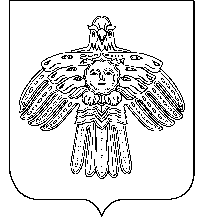 «Чилимдiн» муниципальнöй районлöн муниципальнöйюкöнса СöветРЕШЕНИЕКЫВКÖРТÖДРЕШЕНИЕКЫВКÖРТÖДРЕШЕНИЕКЫВКÖРТÖДО внесении изменений в решение Совета муниципального района «Усть-Цилемский» от 24.12.2013 г. № 234/17 «О комиссии  по соблюдению требований к служебному поведению муниципальных служащих муниципального района «Усть-Цилемский» В соответствии с Федеральным законом от 25 декабря . № 273-ФЗ «О противодействии коррупции», Федеральным законом от 02 марта . № 25-ФЗ «О муниципальной службе в Российской Федерации», Указом Президента Российской Федерации от 01 июля 2010 г. № 821 «О комиссиях по соблюдению требований к служебному поведению федеральных государственных служащих и урегулированию конфликта интересов»Совет муниципального района «Усть-Цилемский» решил:1. Внести в решение Совета муниципального района «Усть-Цилемский» от 24 декабря 2013 г. № 234/17 «О комиссии по соблюдению требований к служебному поведению муниципальных служащих муниципального района «Усть-Цилемский» изменения согласно приложению.2. Решение вступает в силу со дня принятия. Глава муниципального района «Усть-Цилемский» - председатель Совета  района                                                        Е.Е.Еремеева